2018年企业质量诚信报告浙江华丰新材料股份有限公司二Ο一九年九月目  录前言………………………………………………………………………2总经理致辞………………………………………………………………3一、公司简介……………………………………………………………4二、企业质量理念………………………………………………………5三、企业质量管理………………………………………………………6四、质量诚信管理………………………………………………………12五、质量管理基础………………………………………………………16六、产品质量责任………………………………………………………19前  言本公司出具的质量诚信报告，是依据国家有关质量法律法规、规章及相关行业质量标准、规范等进行编制。报告中关于公司质量诚信和质量管理情况是公司现状的真实反映，本公司对报告内容的客观性负责，对相关论述和结论真实性和科学性负责。报告范围：本报告的组织范围为浙江华丰新材料股份有限公司。本报告描述了2018年1月1日至2018年12月31日期间，公司在质量管理、产品质量责任、质量诚信管理等方面的理念、制度、采取的措施和取得的绩效等。报告发布形式：本公司每年定期发布一次质量信用报告，本报告以PDF电子文档形式在本公司网站向社会公布，欢迎下载阅读并提出宝贵意见。总经理致辞诚信是做企业的基本准则，浙江华丰新材料股份有限公司成立于2003年，前身是“浙江华丰管业有限公司”，公司座落于高新技术园区---富春通信电子功能区，杭新景（杭千）高速贯穿而过，交通便利。公司注册资本6200万元人民币，占地面积14万平方米，现有员工250余人，总资产超过4亿元人民币。公司引进国内领先水平的全电脑控制塑料挤出生产线近60条，高精度模具500余套，年生产各类塑料管道数十万公里，是国内最大的地下直埋管专业生产基地之一，是国家重点扶持的高新技术企业。公司高度重视质量管理体系的建设，建立了完善的质量管理体系。公司通过了质量管理体系认证，为公司进一步开拓市场提供了可靠的质量保证。公司建立了一套科学、完善的质量控制体制，产品均符合产品质量标准，受到国内外客户的广泛认可。另外，公司还先后建立了环境管理体系和职业健康安全管理体系，并通过认证。在现代经济社会中，诚信不仅是一种道德规范，也是能够为企业带来经济效益的重要资源，质量诚信更是赢取客户的核心要素，企业文化要求全体员工讲诚信，以诚立身，塑造诚信文化，提升企业核心竞争力，努力打造最受顾客欢迎的生产企业。浙江华丰新材料股份有限公司总经理（签名）：报告正文一、公司简介浙江华丰新材料股份有限公司座落于高新技术园区---富春通信电子功能区，杭新景（杭千）高速贯穿而过，交通便利。公司注册资本6200万元人民币，占地面积14万平方米，现有员工250余人，总资产超过4亿元人民币。公司引进国内领先水平的全电脑控制塑料挤出生产线近60条，高精度模具500余套，年生产各类塑料管道数十万公里，是国内最大的地下直埋管专业生产基地之一，是国家重点扶持的高新技术企业。公司主营业务为各类塑料管道的研发、生产、销售、服务，主要产品有聚氯乙烯（PVC）系列管道，聚乙烯（PE）系列管道、改性聚丙烯（MPP）系列管道和玻璃纤维增强塑料制品等，主要应用于电力、通信、市政等领域。公司建有省级高新技术企业研发中心，多项新型产品技术经专家鉴定处于国内领先水平。公司严格按照ISO9001-2015质量体系认证、ISO14001-2015环境管理体系认证和OHSAS18001-2007职业健康管理体系组织生产；产品均通过省、国家级检测和鉴定，符合并赶超国家、行业相关标准，获得浙江名牌产品、浙江省商标品牌示范企业、中国制造最佳品质等荣誉称号。公司大力实施“科技兴企、以人为本”的战略方针，加强对员工和作业环境改善，投资近上百万元建立高效的粉尘回收装置与空气净化系统等设施，定期为员工进行健康体检，确保员工身心健康。在不断培养与引进人才的同时，注重新产品、新技术研发。经过多年经营，造就了一批技术成熟、年龄结构合理、专业化程度高的员工队伍。公司通过诚信经营，获得了较好的社会信誉：是浙江省工商企业信用AAA级“守合同重信用”单位。公司名称：浙江华丰新材料股份有限公司公司地址：富阳区场口新区百丈畈2号路21号  电    话： 0571-63331003传    真：      /邮    编：311411二、企业质量理念公司自创立至今，便致力于产品质量的管控。始终秉持产品质量是企业生存和发展的基石，是占领市场和赢得顾客的先决条件，质量源自于我心，企业依存于顾客的质量理念，不断的完善和提升公司的质量管理水平。公司自从通过质量管理体系认证公司始终坚持：“一流产品、一流服务、完善创新、顾客满意。”的质量方针，严格按法律法规要求、质量管理体系标准要求执行，使企业的质量管理体系得到有效运行，使产品质量得到有力的保障和不断的提升，从而使企业各项质量目标基本得以达成。为从根本上加强和提升质量管理，提高公司经营质量，公司更以卓越绩效模式的导入为契机，推行全面质量管理，运用项目管理，通过内部审核、自我评价、第二方审核、第三方审核或评价、质量月等活动，不断寻找改进的机会改进质量管理，逐步实现卓越绩效。公司自建立以来，公司从未出现过重大质量投诉，在历年接受各级质量技术部门的抽检中，合格率均达100%。公司宗旨：诚信天下、互利共赢。企业使命：坚持树立“品牌第一、客户至上”的经营意识，通过为客户提供优质的产品和服务，寻求企业健康的发展，打造一流的企业和一流的服务品牌。 企业精神：诚信严谨、团结奉献、和谐创新、追求卓越。品牌理念：成为优质产品的提供者、行业技术的引领者、品牌形象的保持者。三、企业质量管理（一）质量管理机构产品是过程的输出或结果。产品的质量是由过程质量决定的，过程的质量是由系统的质量决定的。为确保系统、过程、产品的质量，公司依据质量管理体系标准要求，运用管理的系统方法、过程方法，识别了所需的过程及其接口关系，建立了公司的质量管理架构。  浙江华丰新材料股份有限公司组织机构图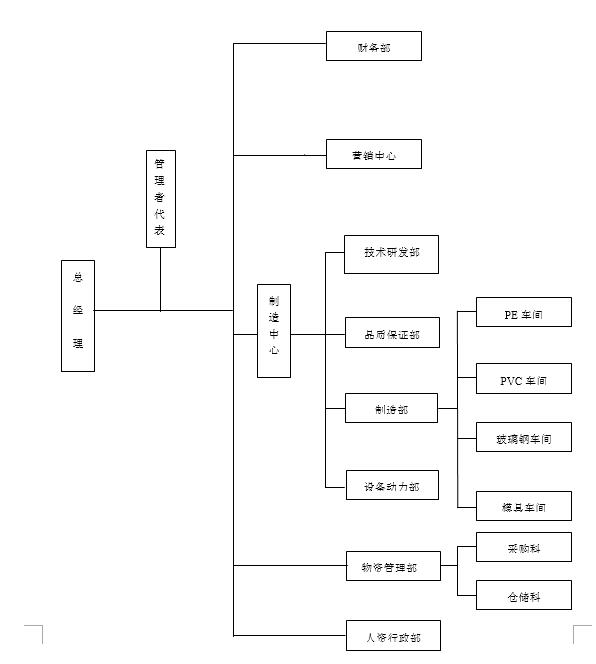 公司同时设立了质量/环境/职业健康安全管理体系的管理者代表，确定管理者代表的职责和权限，对质量实行一票否则，全面建立公司质量文化。因对产品和服务质量安全的重视，公司总经理履行了如下的职责：1）参与品质战略的制订、评审确定品质战略；2)向本组织传达满足顾客要求和法律法规要求的重要性；3)制定质量方针；4)确保质量目标的制定；4）进行管理评审；5）确保资源的获得；6）亲自参与每月质量例会；7）参与重大产品质量评审和质量改进活动；8）参与质量表彰活动；9）参与质量月活动，普及质量安全教育；10）建立明确的质量事故问责制、质量安全追溯制度。（二）质量管理体系1、质量管理体系方针与目标公司建立并实施的质量管理体系，制定了“一流产品、一流服务、完善创新、顾客满意。”的质量方针。为持续改善公司质量管理体系，公司每年均制定计划，实施质量管理体系每步审核。通过内部审核，寻找改善的机会。同时，公司也会充分利用二方审核、三方审核的机会，改进质量管理体系的有效性。导入卓越绩效管理模式，推行全面质量管理，使公司质量管理体系从持续改进，向追求卓越看齐，建立了以公司战略为核心，以GB/T19580卓越绩效模式为框架的整合型全面质量管理体系。满足顾客、员工、供应商、社会和合作伙伴五大利益相关方的要求，在公司各层次建立了相应的战略规划、质量目标。以公司绩效考核体系为依托，设立了质量考核KPI和质量问责制。2、质量教育在体系运行过程中，公司基于PDCA的系统方法，运用各种科学、有效的工具，测量、分析、改进质量管理体系的有效性及各部门、各层次的绩效，并采用标杆对比和学习的方式，不断修正个人工作思想和意识，确保实现个人和公司整体目标。公司内部建立培训制度，根据公司的具体情况，开展各项教育培训工作；对外，积极与顾客和政府职能部门及各类培训机构外部进行沟通交流，适时邀请专家对公司员工进行专项培训。公司定期结合体系运行情况和质量实际表现情况，对各级员工开展有针对性的质量教育，对质量控制点进行专项管理，确保制造过程产品质量的一致性。为牢固树立全体员工的诚信意识，公司每年年初制定本年度的质量诚信教育培训计划,实行三级质量诚信教育培训。由公司组织一级教育工作。各部门负责人根据公司要求，编制教育培训计划和内容，认真组织实施下属的教育培训。各班组长负责员工的诚信宣传教育工作。公司通过网站、微信群进行传达，利用早会等多种方式对企业员工实施质量诚信教育。公司对在质量诚信教育培训中成绩优异的人员给予一定的奖励，通过培训后在工作岗位上起着模范带头或成绩突出的员工也给予一定奖励，同时在员工中宣传和推广经验。对不按时参加质量诚信教育培训或未通过培训考核的员工，给予一定的处罚。3、质量法规及责任制度公司通过收集法律法规及其它标准、要求，制定内部相关标准，使产品达到国家法律法规和国家、行业标准的要求（部分产品指标高于行业标准要求），从产品技术上践行社会责任。同时，公司对产品质量问题进行责罚，遵循对质量事故“四不放过”原则。表1公司所遵守的质量标准和其他相关法律公司制定了《内部审核控制程序》、《管理评审控制程序》，为确保体系运行的有效性和持续改进，安排内审、过程审核和产品审核，对于审核中发现的不符合项，由责任部门分析原因，制定纠正或预防措施，落实整改，并验证整改效果，最终形成内部审核报告，对体系的整改及不符合项的预防提出建议，并作为管理评审的一个重要输入，报告最高管理者。公司制定了《不合格品管理程序》、《纠正和预防措施管理程序》对不合格品进行了严格管控。公司制定了产品检验标准，产品都经过自检、互检、在线检查、专检，合格后方可流入下道工序或出厂。任何不合格产品均有明确的标识、记录、隔离和处理等要求，各种不合格产品返工、返修后必须经过重新检验合格后才能进入下道工序。 同时，对于所有出现的不合格，均有详细记录，并由专人进行统计分析后，由责任单位依据《不合格品管理程序》、《纠正和预防措施管理程序》制定纠正措施并进行整改，评估纠正措施有效之后方能关闭问题项。此外，公司对出现的质量问题进行问责和教育，并在日常开发、生产作业中，强调标准化，通过持续改善等活动及质量功能展开，充分应用PDCA循环，持续改善，追求卓越。（三）质量安全风险管理公司所有产品和过程，均按项目管理方式或流程实施设计和开发，运用设计开发技术，对产品特性和过程特性实施潜在失效模式及后果分析，对风险顺序数高的环节，采取必要的措施，降低风险。编制控制计划、作业指导书等文件，对每项产品要求和过程环节进行风险分析。做到每一个环节严格控制，严格把关，确保每道工序的生产都符合相关要求，确保最终产品质量的合格。对特殊工序实施控制。在工序，实施三检制，即自检、互检、专检，对产品质量进行严格把控。在整个流程中，如进货检验、过程检验、最终检验，进行层层把关。并根据需要，开展质量管理体系审核、过程审核、产品审核等工作。公司在质量管理和控制上，建立了评审放行制度，防范质量安全风险。公司制定了质量安全应急预案，成立了以总经理为总指挥，制造中心总经理为副总指挥，人资行政部部长、品保部部长、财务部部长助理、车间主任、设备动力部部长、营销中心总经理、采购部部长等为中心成员的应急救援指挥中心。并明确了应急救援指挥中心及各相关部门职责。 下图为风险管理流程图。表2风险管理流程图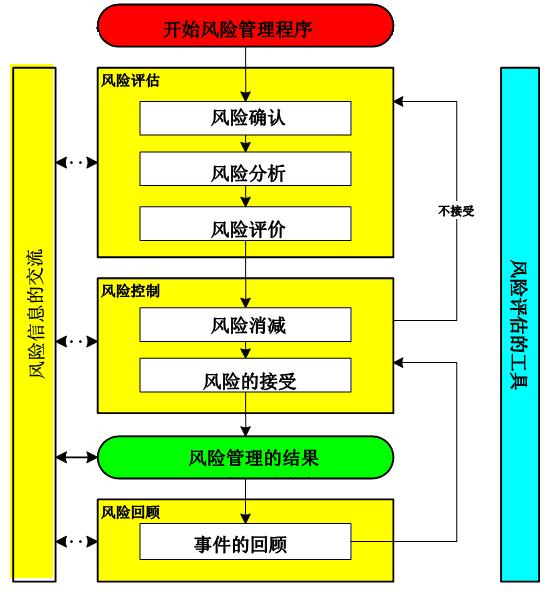 四、质量诚信管理（一） 质量承诺1）诚信守法高层领导遵循“依法经营、诚信经营”的管理理念，严格遵循《公司法》、《经济法》、《合同法》、《产品质量法》、《安全生产法》、《环保法》、《劳动法》以及橡胶和塑料制品业的相关法律法规，建立实施了质量、环境和职业健康安全管理体系，都通过了认证。实施了员工法律法规知识培训，配合政府部门开展普法教育活动，鼓励表彰员工的诚信守法行为，使诚信守法的作风深入公司全体员工的意识和行为。公司合同主动违约率为零，从不拖欠银行贷款，逾期应收账款降至合理范围，公司高层、中层领导都没有违法乱纪纪录，员工违法次数为零，在顾客、供方、员工、社会中树立了良好的信用道德形象。2）满足客户需求公司高度重视技术研发，通过自主研发产品，提升产品质量，以较高的性价比为客户提供高水平的产品。公司加强研发力量的投入，以客户需求为中心，积极听取客户关于功能、质量、成本等方面的意见和建议，开展产品改进和创新活动，满足客户对产品和交期的需求。在产品质量方面，公司严格执行质量管理体系，通过开展技术攻关、质量改进等活动，保障产品质量安全。多年来，公司在整个经营活动中，严格遵守与各有关方签订的保密协议，获得了顾客的高度评价，并经常被顾客约请参与顾客新项目的开发工作。（二）运作管理1）产品设计诚信管理公司产品设计与研发严格依照设计开发流程，从研发立项、过程各类活动记录、研发过程总结、管理考评控制研发相关的整个过程。尊重他人知识和参与践行保护知识产权是公司设计开发工作的重要内容之一。2）原材料采购诚信管理企业根据物料对产品质量构成的风险程度，将物料分类管理。对物料供应商，除了必须符合法定的资质外，还要定期进行现场查验。并对特种物料进行风险分析，视供应商提供物料的质量情况决定是否需进行现场审查。并对物料供应商应当建立质量档案。对采购的原材料批批进行检验，凡未达到规定标准的原材料一律不得入库使用。在设备和零部件采购方面，对供应商的相关资质进行严格审查。在采购设备和零部件时，能够使用标准件的一律采购和使用标准件；需特殊加工的，需对使用效果进行充分验证，确保达到公司要求。所有设备在使用前必须经过设备验证，确保符合产品工艺要求。3）生产过程诚信管理公司制造部具体负责产品生产管理和现场流程管理工作。制定并逐步完善了生产管理制度、工作标准、岗位操作规程和工艺规程、管理规程、标准操作规程。采用车间集中培训和班前、班后会对各岗位操作人员进行全面的岗位技能培训，持证上岗，并采用多种方式进行督查、考核，增强员工质量意识，提高操作水平，在生产过程中，各级管理人员严格履行管理职责，及时检查，及时纠正差错，保证生产秩序的稳定。对生产所需的原料、辅料、包装材料进行投料前复核，把好中间产品、成品的质量，严格执行“不生产不合格品，不接收不合格品，不流转不合格品”的“三不原则”，关键工序设质量控制点，督促员工做好自检、互检，执行监控核查规程，严格记录的管理，做到领用、发放和核对相统一。对每一生产步骤进行物料平衡，保证物料的投入和产品的产出数量与工艺要求相一致，确认无潜在质量隐患，符合账、物、卡一致的要求。生产记录由制造部负责审核、保管。员工操作必须按要求及时填写生产记录，做到字迹清晰、内容真实、数据完整，操作人及复核人签名确认。生产结束后，组长把记录汇总、复核，及时上交制造部，经制造部或品质部审核无误后，按批号整理归档，由专人管理。公司根据行业特点及实际情况，加强生产过程的信息化建设水平，在应用ERP系统对整个过程进行数据采集和监控，对公司整个生产过程实行系统化管理。同时，挖掘内部潜力，发挥技术骨干人员的力量，开展对现有设备进行持续性改造或科技创新工作，成立技术攻关小组，对薄弱环节进行技术攻关，完成了多项技术攻关工作和防错设计及自动化设计制作；生产员工上岗前要经过培训及考核，建立全员培训档案，通过集中培训、班前会培训等多种方式进行培训，强化其工作技能和质量意识。生产员工严格遵守车间纪律。（三）营销管理公司根据战略要求，对市场进行细分，以提高资源和运作的有效性针对性。公司将顾客分为不同类型。针对不同类型顾客确定顾客的需求与期望，针对其需求与期望来确定适当的方法，建立相应的体系与团队，建立各种渠道和方法，针对性的进行顾客需求与期望的了解。公司通过展览会、行业会议、行业标委会、公共媒体、互联网、外部机构等渠道，以问卷调查、面对面或电话访谈、观察查询、外部委托等方法，了解客户的需求和期望。公司各部门定期搜集顾客信息，解析后确定的顾客需求信息按照不同细分市场进行分类梳理总结，形成不同顾客群的需求与期望数据库，并从中归纳出针对不同细分市场顾客群总体需求特点的汇总资料，供产品规划、产品开发设计、过程控制等决策时参考。公司树立“以客户需求为导向”的服务理念，尽量满足客户的所有合理需求。制订了《顾客抱怨处理管理流程》，从各方面增加业务人员的技能和素质，提升了顾客满意率。公司建立顾客走访制度，及时了解顾客需求和满意情况，以提升顾客满意度。公司建立《顾客抱怨处理程序》，及时处理用户投诉意见的快速反应机制解决问题。对顾客的投诉意见，及时做出响应和回馈。 五、质量管理基础（一）标准管理公司将企业标准化贯穿于生产全过程，从原辅材料、包装材料的采购、半成品、成品检验等各个环节，均制定了相关标准。从而使产品从原辅材料进厂到成品出厂的整个生产过程都处于标准化规范管理之中，对稳定产品质量、提高企业管理水平奠定了良好的基础。（二）计量管理公司严格执行《中华人民共和国计量法》等文件法规，从原材料采购、过程管理、生产设备、检验设备、工序检验、成品检验等环节建立了一整套管理文件和控制方法。设有专兼职计量人员负责公司的在用计量设备管理、配备和定期校检工作，注重对计量管理人员的专业培训，为公司的计量管理的规范化提供了有力的保障。为确保产品质量，在产品生产工艺中严格过程控制，对生产工艺过程中的原辅材料等加强计量管理，确保计量设备的正常运行和计量的准确性。对计量器具从采购、入库出库严格按照审批计划和管理程序执行，仓库有专人保管计量器具，建立台帐和登记手续，计量器具的领用出库必须通过检定，有检定合格证方可投入使用；对在用的计量器具严格按周期检定，强化现场检查和监管，掌握其使用情况，发现问题及时处理；对存在问题部门提出整改意见，采取积极有效措施进行整改，为生产优质产品奠定了坚实的的计量基础。在设计和开发阶段，就对关键特性实施测量系统分析，确保了测量结果的有效性。每种新的测量系统，都是在系统分析并满足要求后，方可投入使用。（三）认证管理公司已通过质量管理体系认证、环境管理体系认证、职业健康安全管理体系认证，并开展“浙江制造”品牌认证流程，公司严格按国际标准运行改进体系，使企业产品的质量得到有力的保障，从而使企业“一流产品、一流服务、完善创新、顾客满意。”的质量方针得以顺利推行。公司建立以来，公司从未出现过重大质量投诉，在历年接受各级质量技术部门的抽检中，合格率均达100%。（四）检验检测管理公司通过对进货的检验与试验，以保证采购科提供的物资符合规定的要求。品质保证部负责编制进货检验与试验规程，负责原材料进货的检验；采购部门负责不合格原材料处理；仓库物流部门负责点收物资的进货数量、名称和重量和系统及账务等。为保证所有产品在生产过程中都通过规定的检验后才能进入下一道工序，公司制定检验规程开展严格的产品检验。品质保证部负责制订过程及最终检验和试验规程，设立最终检验的检验点，并负责组织产品检验工作；质检员负责检验点的检查、半成品、成品的检验；各生产操作工负责自检、互检工作。公司配备了先进的检测设备，见下表：表3 先进测量设备举例六、产品质量责任（一）产品质量水平本公司不断壮大“精干、专业、创新、高效”的设计开发团队，持续改善产品技术水平和质量性能，目前已被顾客和行业的认可。（二）产品售后责任公司建立并实施顾客投诉处理流程，确保及时有效地处理客户投诉。客户投诉由专职人员处理，每次投诉，均严密监控，根据客户投诉类型与程度的差异，以客户为中心并注重收集和解决客户的反馈，并采取必要的纠正/预防措施，以防止类似问题的重复发生。以电话回访的方式跟踪投诉处理过程，了解顾客的满意度。同时，公司品管部门对客诉信息定期监测，对市场中重复发生及影响客户满意度和产品调试的问题进行集中收集，并加以分析，形成报告。定期组织内部各部门召开产品质量会议，对重大产品质量问题进行攻坚改善，消除质量风险，提升产品质量满意度。（三）企业社会责任公司在企业不断发展的同时积极履行公共责任、公民义务及恪守道德规范。在公共责任方面，公司把环境保护和员工职业健康安全及减少能源消耗作为工作中的重点，积极创新，持续改进，取得了显著成果；在品德行为方面，公司提出了“培养和成长”的人才观，并兼顾顾客方、公司员工、政府等相关方的利益；在公益支持方面，高层领导率先垂范，员工积极参加，积极回报社会。1）公共责任公司谋求企业与环境的和谐发展，在取得合理利润与经济效益之下，积极投入先进设备和技术。通过对公司在企业运营中可能给社会造成的危害影响进行风险识别，并严格遵照各种相关的法律和法规，采取各种有效的治理措施，使之达到法律法规要求，维护社会公共利益。公司产品及生产、运营过程对环境污染、社会风险不良影响较小，但公司仍非常重视环境影响控制，严格贯彻国家相关法律法规，建立和实施了环境管理体系和职业健康安全管理体系，制定并实施了《突发事件应急预案》等制度和管理办法，每年组织签订安全管理目标责任书；建立安全预警机制和安全事故应急处理机制；每年定期开展消防演练、紧急集合演练活动，实现环境和安卫目标；同时公司制定了节能管理制度，制定资源回收利用制度，对可利用资源进行回收利用。公司环境、安全、能源消耗等测量指标、方法、控制过程见下表。表4 公共责任指标测量与控制方法公司通过每年的内部审核、二方审核、第三方监督审核等方式，分析评价公司对质量管理、环境保护、能源消耗、资源综合利用、健康与安全等方面的问题，采取措施，实施改善。2）道德行为公司的道德行为主要表现为：在企业内部主要对高层领导、中层领导及员工负责；在企业之间主要对供应商负责；在企业外部主要对客户、股东、政府和社会等负责。企业内部：对高层领导，每年进行一次民主测评，主要针对政治思想、领导艺术、业务等方面的评价；对中层领导，制定领导干部廉洁从业若干规定，以提高中层领导的道德及管理水平。对公司员工，有各项行政管理制度等约束性规范。企业之间：对供应商，公司与之建有良好的合作伙伴关系，定期会晤交流。在日常的物资采购环节，采购供应部严格按照《合同法》和采购控制流程操作实施，使合同违约率和索赔金额达到最低限度。企业外部：对于顾客，确保质量、遵守合同。公司的产品在质量上主要执行三个标准，一个是相同于国家的质量法律法规，一个是行业内的质量标准，还有一个是企业自身的质量要求标准。就相对而言，因为公司在行业内的领军地位，使得自身的标准往往高于国家或行业标准，产品质量广受好评。同时在履行营销合同方面，公司一贯是按《合同法》操作，与广大客户无论大小均有良好合作。对于政府：依法纳税、廉洁自律。依法纳税是一个企业的基本道德底线，也是实现经济社会良性发展的重要保障。公司依法纳税是应尽的责任和义务。 3）公益支持公司由人资行政部负责捐赠与公益事业等相关工作，确定捐赠与公益事业的组织责任和流程，明确捐赠与公益事业的四个重点领域，从预算开始展开管理。表5近几年公司公益捐款情况     表6近几年公益活动列表（四）质量信用记录公司自建立以来，公司从未出现过重大质量投诉，在历年接受各级质量技术部门的抽检中，合格率均达100%。报告结语质量诚信建设是全社会的共同责任，需要大家的共同努力。公司将继续努力奋斗，诚信经营，承担起企业质量安全第一责任人的责任，为行业健康有序和又好又快发展做出我们应有的贡献！类 别内  容员工权益社会责任《劳动法》、《工会法》、《消费者权益保护法》、《环境保护法》、《安全生产法》、《职业病防治法》、质量管理体系、环境管理体系、职业健康安全管理体系等。产品标准执行执行T/ZZB 1195—2019《地下通信管道用双轴取向聚氯乙烯(PVC-O)管》序号仪器名称型号检测项目先进水平1电子天平FA2004B密度国内2电子天平FA2004密度国内3管材耐压爆破试验机XGNB-W-6连接密封性国内4远红外鼓风烘干箱HY841-1挥发物国内5电子万能试验机WDT-W环刚度、压扁试验、拉伸强度、断裂伸长率、环向拉伸强度、管接头连接力国内6电子万能试验机4TW1432环刚度、压扁试验、拉伸强度、断裂伸长率、环向拉伸强度、管接头连接力国内7落锤冲击试验机JJFWI-111落锤冲击试验国内8激光粒度分布测试仪JL-1166粒径分布国内9白度计WSB-2白度国内10塑料水平垂直燃烧试验机S8032X燃烧性能等级国内11差示扫描量热仪DZ3335熔点温度国内控制 项目 影响因素公司要求法律法规要求测量方法及过程控制措施环境 保护 废水、废气、噪声等的排放1废水，无。2、废气非甲烷总烃≤20mg/m3；氯化氢≤20mg/m33、噪声≤60dB（A）/50 dB（A）（昼/夜））1、《污水综合排放标准》三级排放标准；2、《大气污染物综合排放标准》二级排放标准；3、《工业企业厂界噪声标准》第三类标准。定期组织内部和外部检测。环境管理体系内部审核；富阳区环境监测部门测量。1、设立专门环保职能部门；2、引入GB/T24001环境管理体系；3、日常环保管理长效机制，建立环保管理组织网络。能源 消耗水、标准煤、电力等综合能耗通过技改，强化管控，实现节能降耗（公司依据实际情况每年制定指标以绩效合同形式输出）《中华人民共和国节约能源法》、《十二五规划纲要》，万元产值综合能耗比十一五期末下降16%。内部监测，统计分析1、成立节能领导小组，使用节能设备；2、推行测量管理体系，完善能源计量器具；3、开展节能等研发和技改活动，生产废水100%回用；4、改进和优化生产工艺；5、建立废物回收利用相关制度；6、开展合理化建议活动，实施节能等小改小革。公共 卫生 食堂垃圾、生活污水、生活垃圾、危险固废对环境无危害，无食物中毒，无安全生产事故。《食堂食品卫生管理制度》；《污水综合排放标准》三级排放标准；《固体废物污染防治法》。职业卫生评价；安全评价，定期检查；环境监测评价1、食堂垃圾、生活垃圾统一由市环卫部门处理；2、一般固废按规定处理或供货商回收；3、危险废物统一由国家具有资质单位处置；4、生活污水统一纳入污水厂收集管网处理。安全 生产 1、危险品库区爆炸；2、萃取工段火灾；3、液氨制氢泄露。1、千人工伤率≤0.1‰；2、无重大工伤事故；3、无职业病及职业危害事故；4、无火灾、爆炸事故；5、无中毒事故等。1、无重大工伤及死亡事故； 2、无职业病及职业危害事故；3、无火灾、爆炸事故；4、无食物中毒事故。1、日常巡查，定期检查。严格按国家规范建设设施；2、安全评价； 3、安全生产三同时管理； 4、消防检测评价；5、食品卫生管理。1、导入GB/T28001体系建设； 2、建立安全生产标准化管理； 3、开展危险源辨识与风险评价管控；4、建立安全管理网络，健全安全生产责任制。支持领域名称支持内容金额（万元）弱势群体扶贫、帮困、敬老、助残、保护妇女儿童17教育体育修学校、助学、资助体育比赛0.9时间活动内容2016年联乡结村帮扶款（富阳区湖源乡新绿村）5万元2016年六一捐款（富阳区三桥小学）3000元2017年联乡结村帮扶款（湖源乡新绿村）5万元2017年六一捐款（富阳区三桥小学）3000元2018年六一捐款（富阳区三桥小学）3000元2019年帮扶捐助款（贵州省锦屏县铜鼓镇岔路村）3万元2019年帮扶捐助款（贵州省锦屏县铜鼓镇岔路村）2万元2019年帮扶捐助款（贵州省锦屏县河发种养殖农民专业合作社）2万元